 國立臺灣大學公共衛生學院大樓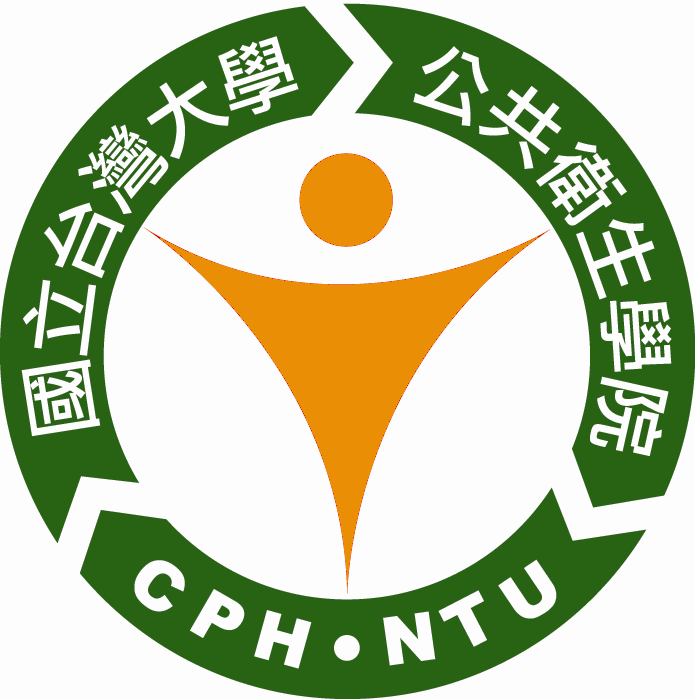  冷氣使用申請單填表日期：民國　　年　　月　　日申請人最晚於申請時間前3日將申請書送達申請地點。申請地點：公衛學院大樓一樓院辦 (電話33668005, 33668041)申請事由□上課　　課程名稱：　　課程識別碼：□演講　演講名稱：□口試　論文名稱：　學生姓名：　指導教授：□系所相關會議　　　　　會議名稱：□研究計畫　　　計畫名稱：      計畫編號：　　　計畫主持人：　　　計畫助理：開放冷氣房號及名稱：開放冷氣時間：　　年　 月 　日 　時 　分至 　時 　分□上課　　課程名稱：　　課程識別碼：□演講　演講名稱：□口試　論文名稱：　學生姓名：　指導教授：□系所相關會議　　　　　會議名稱：□研究計畫　　　計畫名稱：      計畫編號：　　　計畫主持人：　　　計畫助理：開放冷氣房號及名稱：開放冷氣時間：　　年　 月 　日 　時 　分至 　時 　分□上課　　課程名稱：　　課程識別碼：□演講　演講名稱：□口試　論文名稱：　學生姓名：　指導教授：□系所相關會議　　　　　會議名稱：□研究計畫　　　計畫名稱：      計畫編號：　　　計畫主持人：　　　計畫助理：開放冷氣房號及名稱：開放冷氣時間：　　年　 月 　日 　時 　分至 　時 　分□上課　　課程名稱：　　課程識別碼：□演講　演講名稱：□口試　論文名稱：　學生姓名：　指導教授：□系所相關會議　　　　　會議名稱：□研究計畫　　　計畫名稱：      計畫編號：　　　計畫主持人：　　　計畫助理：開放冷氣房號及名稱：開放冷氣時間：　　年　 月 　日 　時 　分至 　時 　分申請人/單位/聯絡分機申請人/單位/聯絡分機申請人之單位主管核章活動當日聯絡人聯絡電話/手機決行日期：日期：日期：日期：日期：